	Level One Questions: Recall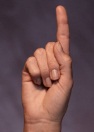 Stated explicitly in the textWho, what, when, where kinds of questionsWork on the factual level, establish evidence of basic informationWhat were Cinderella's slippers made of?How did Cinderella get to the ball?	Level Two Questions: Analysis/Inference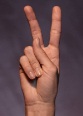 Implied in the textHow and why questionsWork on the level of interpretation and analysis, pointing out what textual evidence suggests or meansWhy does Cinderella's stepmother care whether or not she goes to the ball?Why did everything turn back the way it was except the glass slipper?Why don't the step sisters like Cinderella?	Level Three Questions: Synthesis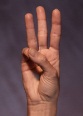 Go beyond the text to apply its themes to parallel situationsAnalytic questionsWork on the level of analysis, synthesis, and/or evaluation, using the text as a guide to explore larger issuesDoes a woman's salvation always lie with a man?What does it mean to live happily ever after?Does good always overcome evil?